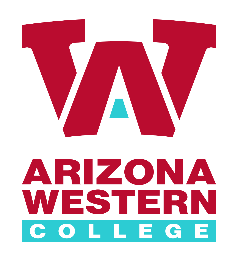 EMPLOYEE EVALUATIONMajor Strengths and Accomplishments:Areas for Improvement: Goal(s) to Achieve during next Evaluation Period:	 3 months	 6 months	 12 months	Development Plan and Resources:Evaluator Comments:Employee Comments:Return the originals to Human Resources to be placed in the employee’s personnel file.Evaluation Period:toEvaluation Date:Evaluation Date:Employee Name:Employee ID#:Employee ID#:Position Title:Department:Supervisor Name:Date of Employment:Date of Employment:Reason for Review: Probationary (90 days) Probationary (90 days) Probationary (90 days) 6 months (optional) 6 months (optional) Annual AnnualPlease provide a rating and explain it in the comment section for every indicator. Attach additional sheets if necessary.IneffectiveNeed to ImproveSatisfyingExcellentQuality of Work/Timeliness – Work is accurate, thorough, neat, in accordance with job description, and completed in a timely manner.Job Performance – Demonstrates knowledge and skills in job duties and their purposes; requires minimal directions. Flexibility and Adaptability – Learns new tasks or assignments willingly and quickly. Handles unexpected situations appropriately.Initiative – Seeks additional assignments when appropriate or necessary. Identifies problems and offers constructive solutions.Judgment and Decision Making – Uses good judgment and makes appropriate decisions.Please provide a rating and explain it in the comment section for every indicator. Attach additional sheets if necessary.IneffectiveNeed to ImproveSatisfyingExcellentOrganization & Efficiency – Tasks are organized and completed efficiently. Equipment and work area are clean, organized, and convenient for the job.Care and Operation of Equipment – Properly maintains and operates equipment.	 Not ApplicableSafety – Follows safety guidelines. Maintains and promotes a safe work environment.Compliance – Has adequate knowledge of and adheres to the policies and regulations, including appropriate recordkeeping and documentation.Attendance and Punctuality – Attends work and leaves at appropriate times; arrive at work on time. Complies with the processes and procedures around the use of leaves.Appearance – Appearance and attire is professional and/or appropriate for the work.Relationships, Communication, and Professionalism – Develops positive working relationships. Communicate effectively. Represents the college’s values in all aspects of the job. Individual AccomplishmentsTeam ContributionsProfessional Development goalsPersonal Growth goalsEVALUATOR SIGNATUREEVALUATOR SIGNATUREEVALUATOR SIGNATUREEVALUATOR SIGNATUREName of Evaluator / Position title Evaluator’s Signature	Date                                                Evaluator’s Signature	Date                                                Name of Department Leader Department Leader’s Signature	DateDepartment Leader’s Signature	DateName of Vice PresidentVice President’s Signature                         DateEMPLOYEE SIGNATUREEMPLOYEE SIGNATUREEMPLOYEE SIGNATUREEMPLOYEE SIGNATUREName of Employee Employee’s Signature 	Date                                                Employee’s Signature 	Date                                                HUMAN RESOURCESHUMAN RESOURCESHUMAN RESOURCESName of Reviewer Human Resources Signature                      Date                                                